Relatório de extensãoResumo do projetoResumo da açãoO Curso de Farmácia, em seu programa de visitas, recebe alunos do ensino fundamental e médio de várias escolas públicas e privadas.Os colégios geralmente agendam as visitas através do Processo Seletivo, para uma visita geral a vários cursos e laboratórios da UNIVALI, e dentre eles está o Curso de Farmácia. Os alunos do Colégio Energia de Balneário Camboriú estiveram em uma visita a UNIVALI no dia 12 de setembro de 2017 e, durante a visita, tiveram a oportunidade de visitar alguns laboratórios do Curso Farmácia. A visita proporcionou aos alunos a conhecerem melhor a estrutura do Curso, as áreas de atuação do Farmacêutico e esclareceram algumas dúvidas sobre a profissão.pessoas envolvidasanexos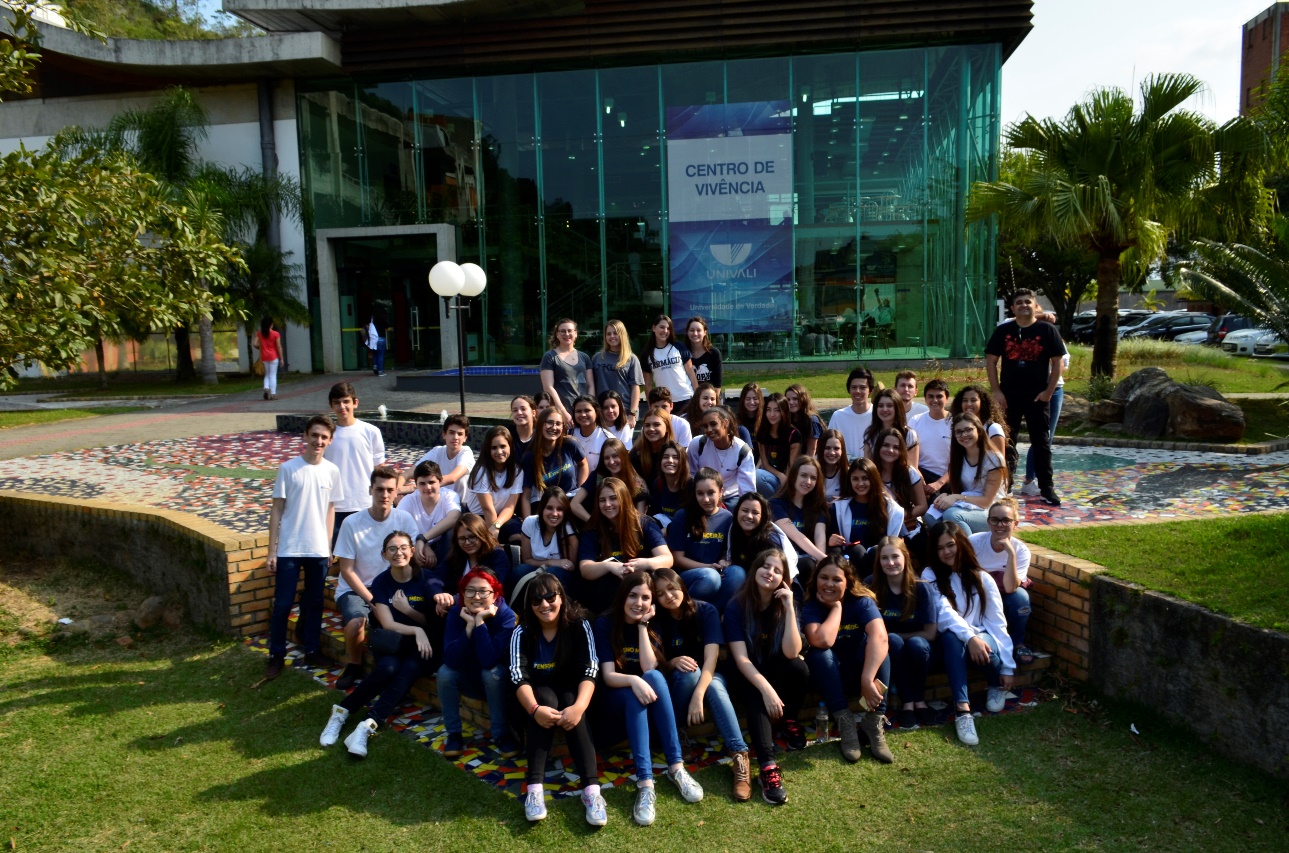 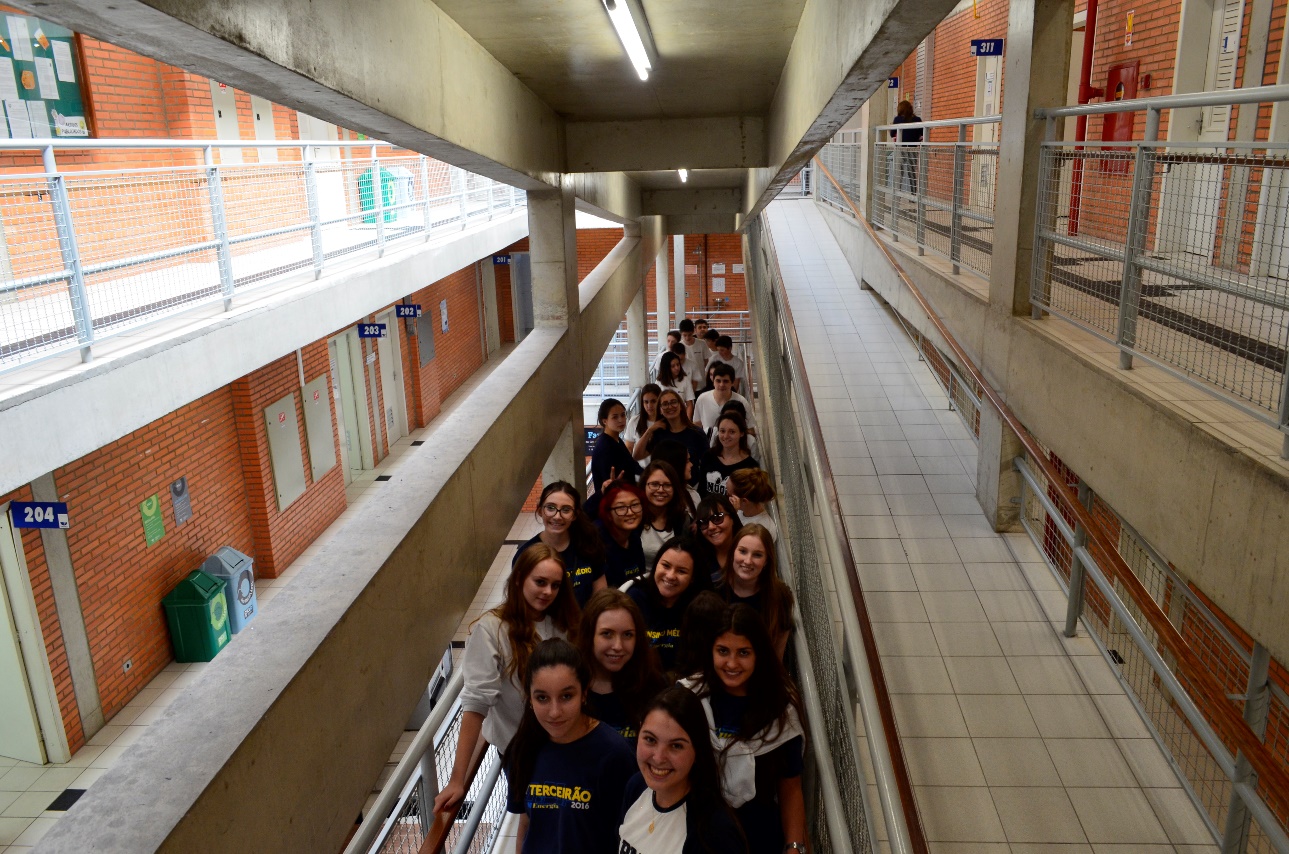 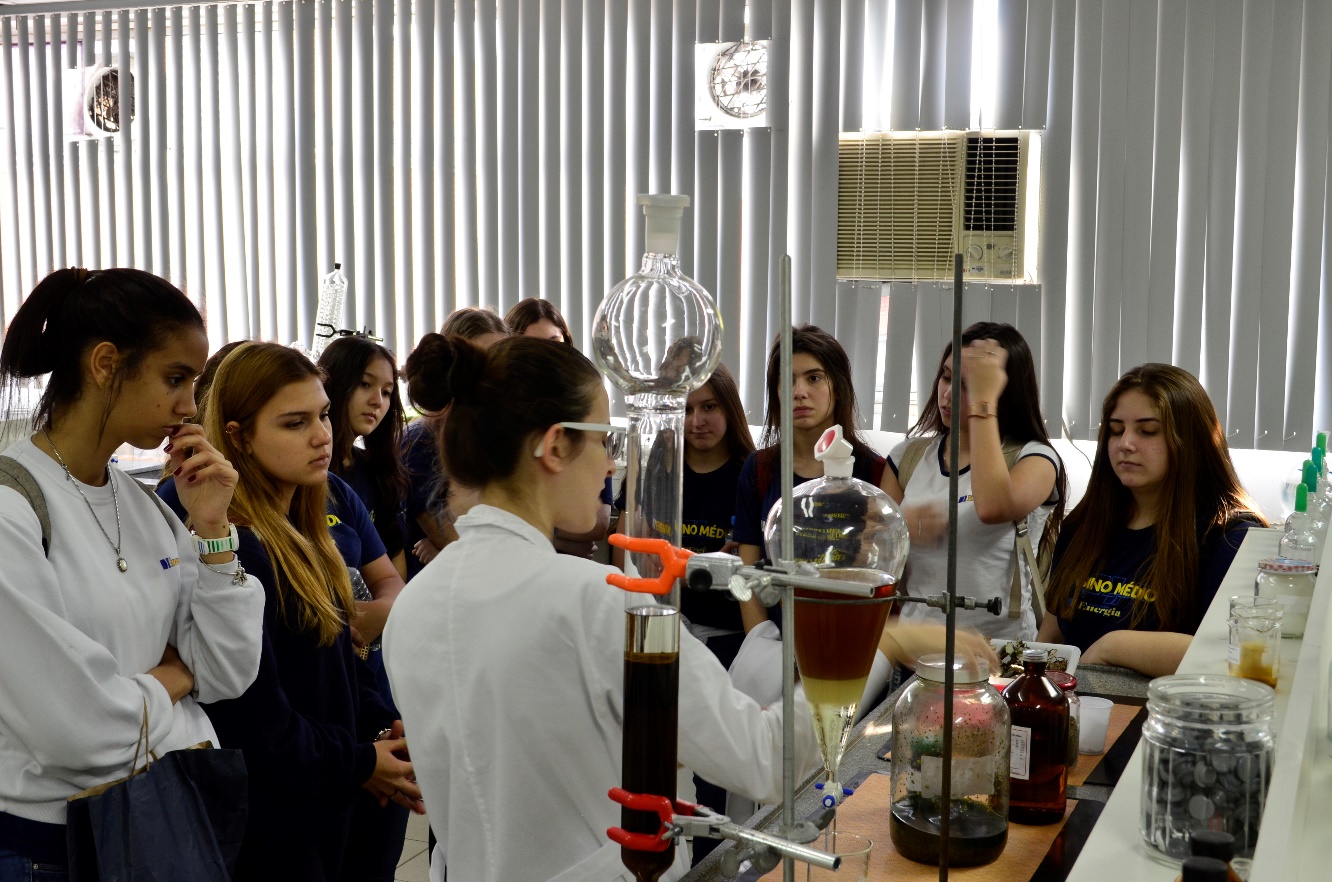 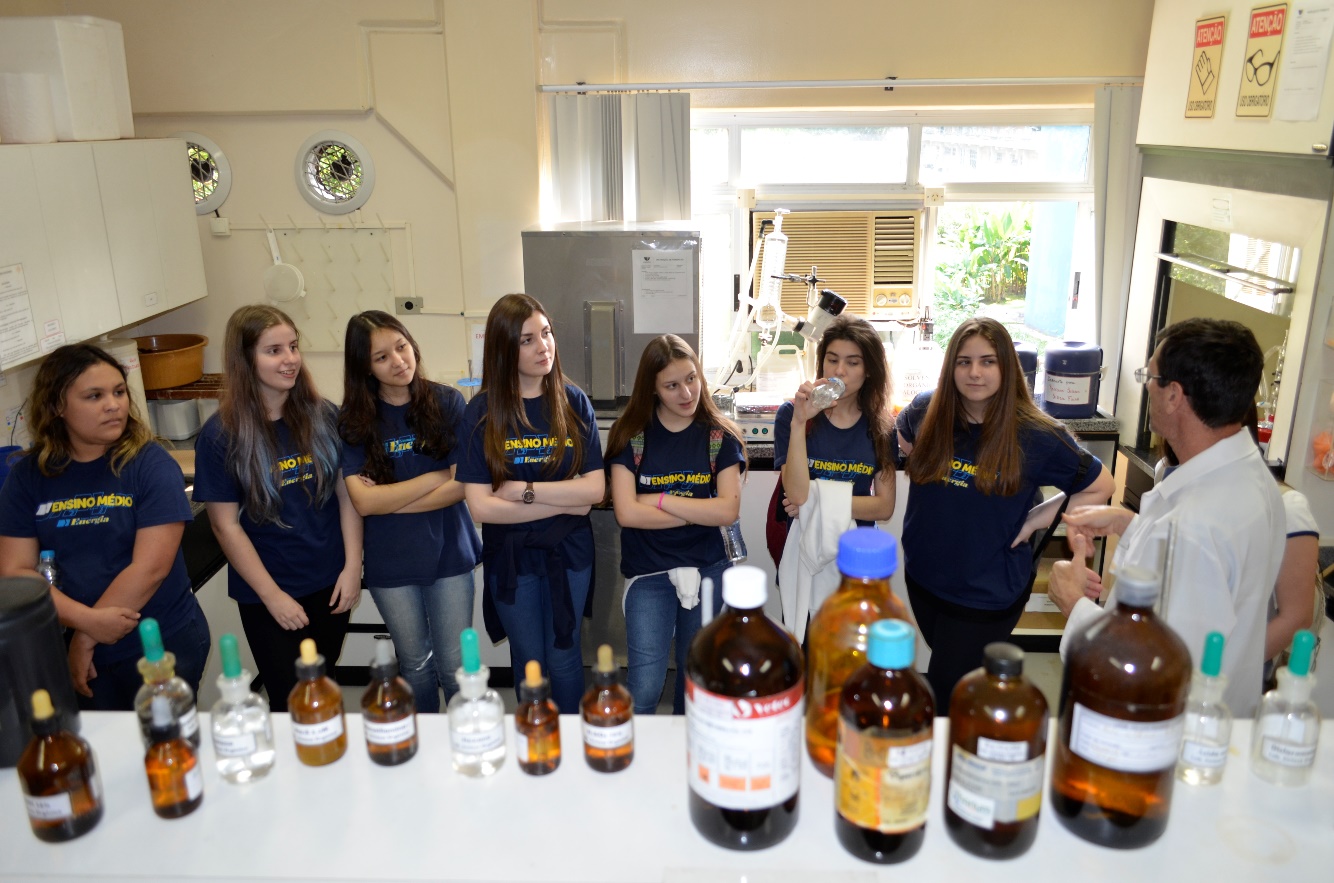 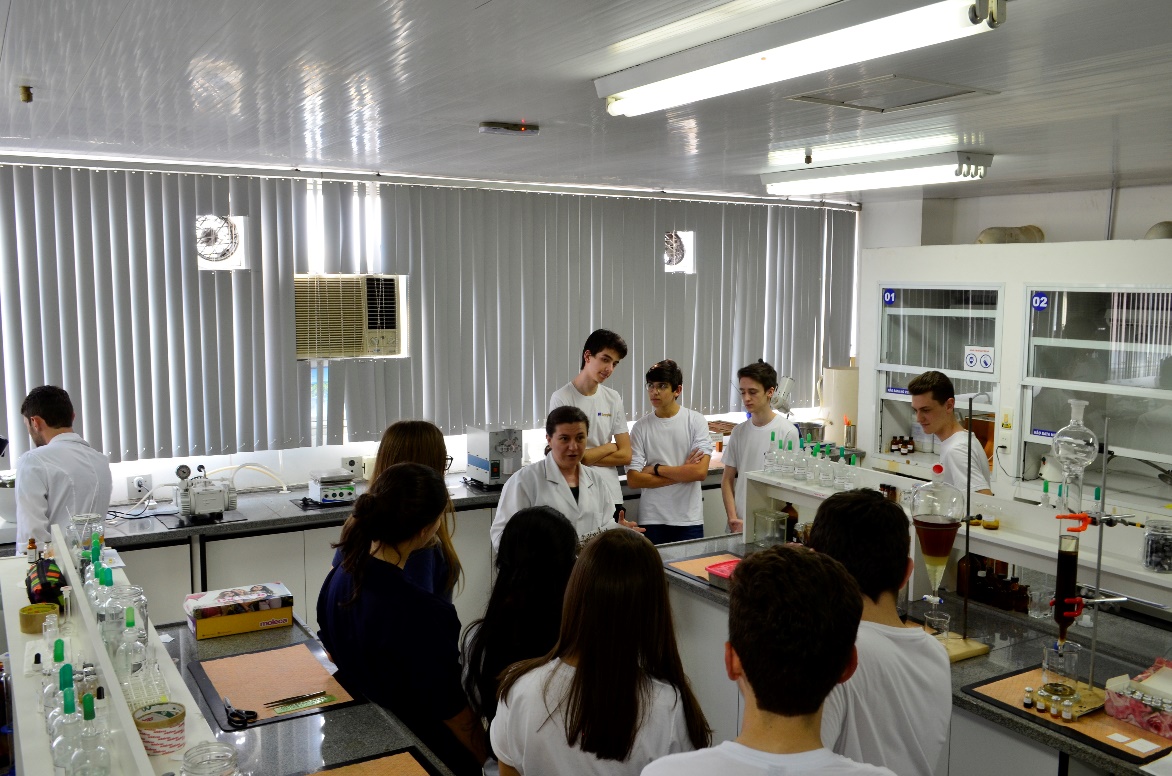 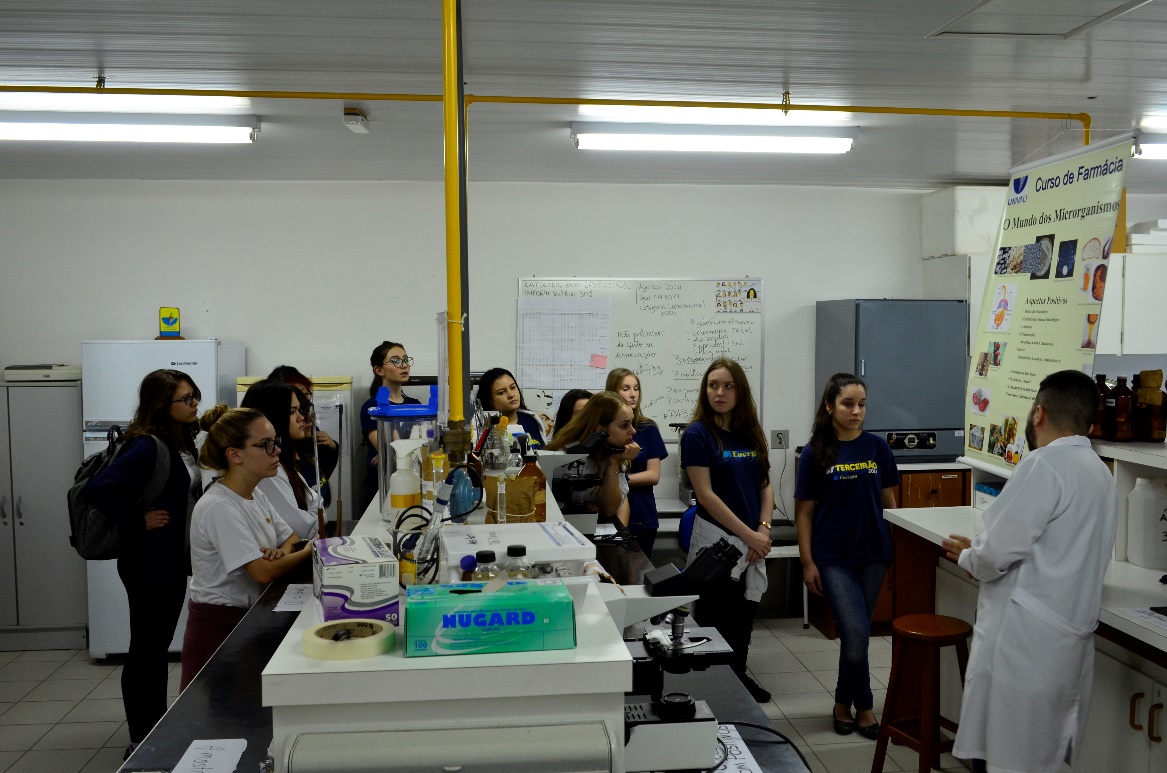 DataNome do projetoHorário                  Programa de visitas ao Curso de Farmácia – Visita Colégio Energia13h às 17hLOCALPÚBLICO ALVO                                                  UNIVALIAlunos do colégio EnergiaDocentes            AcadêmicosFuncionáriosAlexandre Bella CruzGabriel Marcelo dos SantosMarcel PetreanuAngela MalheirosEduardo Augusto SteffensDeivisson WolfRivaldo NieroBenhur Judah CuryPriscila de SouzaNayara BogoLuiza MottaLuciana Franz PatissiTayra Ramos HassmannGreice Rafaele AlvesIvonilce VenturiGabriela Lopes TonelloLeticiqa Cristina Lacava